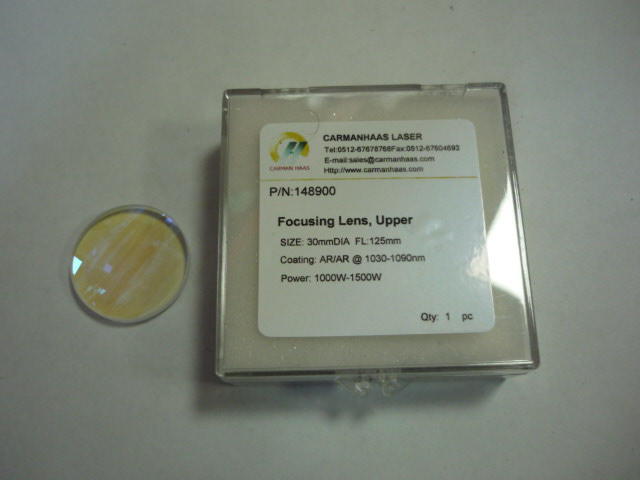 Артикул из 1СНазваниеМощностьF0063030Фокусная линза верхняя для RAYTOOLS BT240 до 1500Вт